Záznam o odběru vzorku dováženého stavebního materiáluZáznam o odběru vzorku dováženého stavebního materiálu pro potřeby systematického měření a hodnocení obsahu přírodních radionuklidůIdentifikační údaje objednatele měřeníIdentifikace dovozce (název, IČ, adresa)Identifikace stavebního materiálu(název, bližší specifikace, země původu)Druh stavebního materiálu(podle Přílohy č. 28 vyhlášky č. 422/2016 Sb.)  přírodní kámen a kamenivo dovezené ze státu, který není členským státem Evropské unie, a určené k použití pro stavební účely, včetně stavebních výrobků z nich  umělé kamenivo, zejména agloporit, perlit, keramzit, geopolymer, a výrobky z něj  pórobeton, škvárobeton, stavební výrobky z pórobetonu, stavební výrobky ze škvárobetonu popílek, škvára, struska, sádrovec vznikající v průmyslových procesech, kaly určené k použití pro stavební účely, materiály z pracovišť podle § 93 odst. 1 písm. b) (v AZ uvedeno chybně odkaz na §92 odst. 1 písm. b) a c)) atomového zákona určené k použití pro stavební účely, stavební výrobky z nich v jiných bodech neuvedené  materiál z odvalů, a to rudních, uhelných a odvalů po těžbě hornin uvedených v bodě 1, a odkališť určený k použití pro stavební účely  jiný (neuvedený v Příloze č. 28 vyhlášky č. 422/2016 Sb.)Určené použití materiálu  stavba zdí stropů a podlah ve stavbách s obytnými nebo pobytovými místnostmi  ostatní použití ve stavbách s obytnými nebo pobytovými místnostmi  použití jiné než ve stavbách s obytnými nebo pobytovými místnostmi  použití výhradně jako surovina pro výrobu stavebních materiálůDatum nebo období dovozu vzorkovaného stavebního materiáluSuroviny použité k výrobě stavebního materiálu  surovina 1, místo původu, dodavatelPozn.: Uvádí se jen suroviny uvedené v Příloze č. 28 vyhlášky č. 422/2016Místo a datum odběru vzorkuZpůsob odběru vzorku  jednorázový (bodový) odběr  směsný vzorek z jednoho dovozu  směsný vzorek z více dovozů  jiný – uveďte:Použitý způsob úpravy vzorku  drcení  sušení  homogenizace  jiný – uveďte:Další údaje vztahující se k odběru a měření vzorkuKdo vzorek odebral (jméno, firma)Podpis odebírající osobyDalší osoba přítomná u odběru, zástupce dovozce (jméno, firma)Podpis další osoby přítomné u odběruIdentifikace laboratořeALS Czech Republic, s.r.o. (IČO 27407551)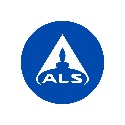 Na Harfě 336/9, 190 00 Praha 9 – VysočanyDatum předání vzorku do laboratoře 